Не женщины придумали войну но празднуют победу и они…В канун дня Победы учащиеся МБОУ СОШ №2 пришли с поздравлениями к женщинам-ветеранам Великой Отечественной войны, проживающими в нашем микрорайоне:  Зое Алексеевне Кулаковой и Лидии Герасимовне Хворостовой. Специально для них девочки из 5 «А» класса спели трогательную песню Ольги Резниченко, посвященную женщинам, прошедшим нелегкими фронтовыми дорогами:Когда беда нагрянет на страну,Мужчины умирают не одни.Не женщины придумали войну,Но празднуют Победу и они…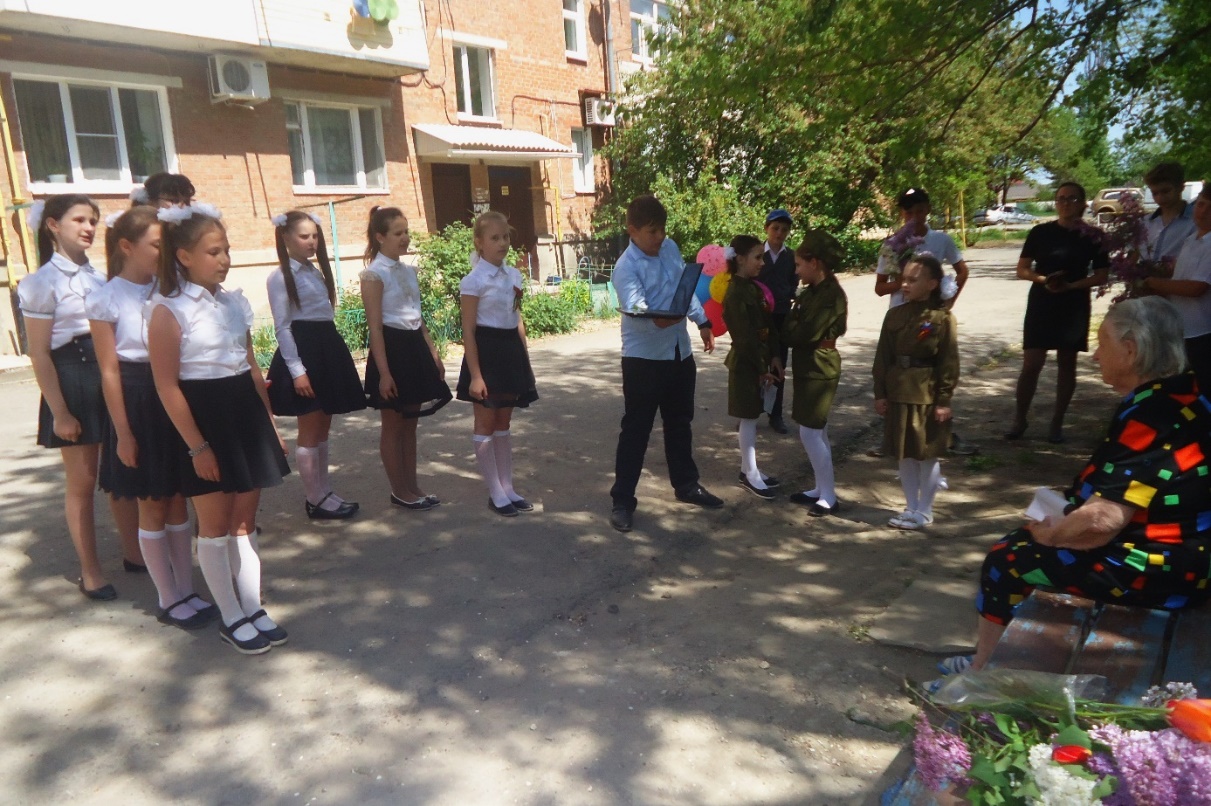 Песня вызвала много воспоминаний у ветеранов. Зоя Алексеевна вспомнила, как в шестнадцать лет пришли с подругой в военкомат требовать отправки на фронт, соврав военкому, что ей семнадцать. Боевое крещение юная телеграфистка получала под Сталинградом. Вспоминала она, как бережно к ней относились бойцы. Они прозвали ее «Кнопочкой» и старались оберегать, во время боя гнали в блиндаж или окоп.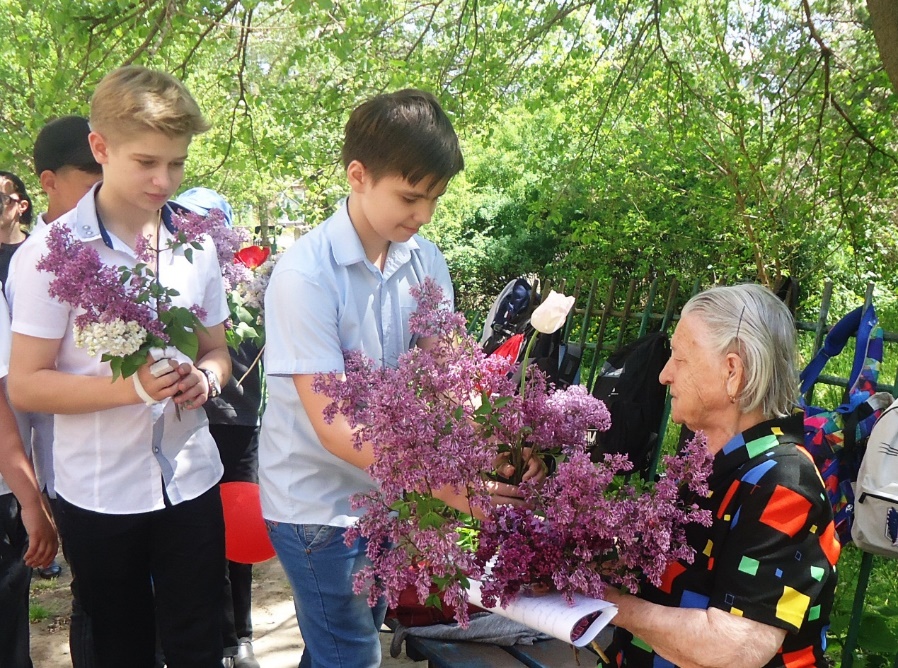 Лидия Герасимовна Хворостова  ушла на фронт в семнадцать лет из стен Ростовского университета. Она рассказала про свою первую фронтовую любовь. Очень тепло отзывалась о своем комбате, который оберегал их чувство, давал влюбленным короткие минутки для свидания.  А полковая почтальонка во время затяжных боев передавала им письма друг к другу.  Любимый погиб 2 мая 1945 года при взятии Берлина, а комбат до самой Победы не решался сказать Лидии о его смерти.Наши героины ушли на фронт юными девушками, прошли тяжелыми фронтовыми дорогами войны. Они признались, что часто было страшно во время боя, что было больно и горько хоронить фронтовых друзей, с которыми сроднились за годы войны.  Лидия Герасимовна вспоминала, что во время тяжелых боев у Кропоткина их батальон понес огромные потери, и многие годы после войны в день Победы выжившие однополчане встречались здесь, вспоминая павших в боях однополчан, своих боевых друзей.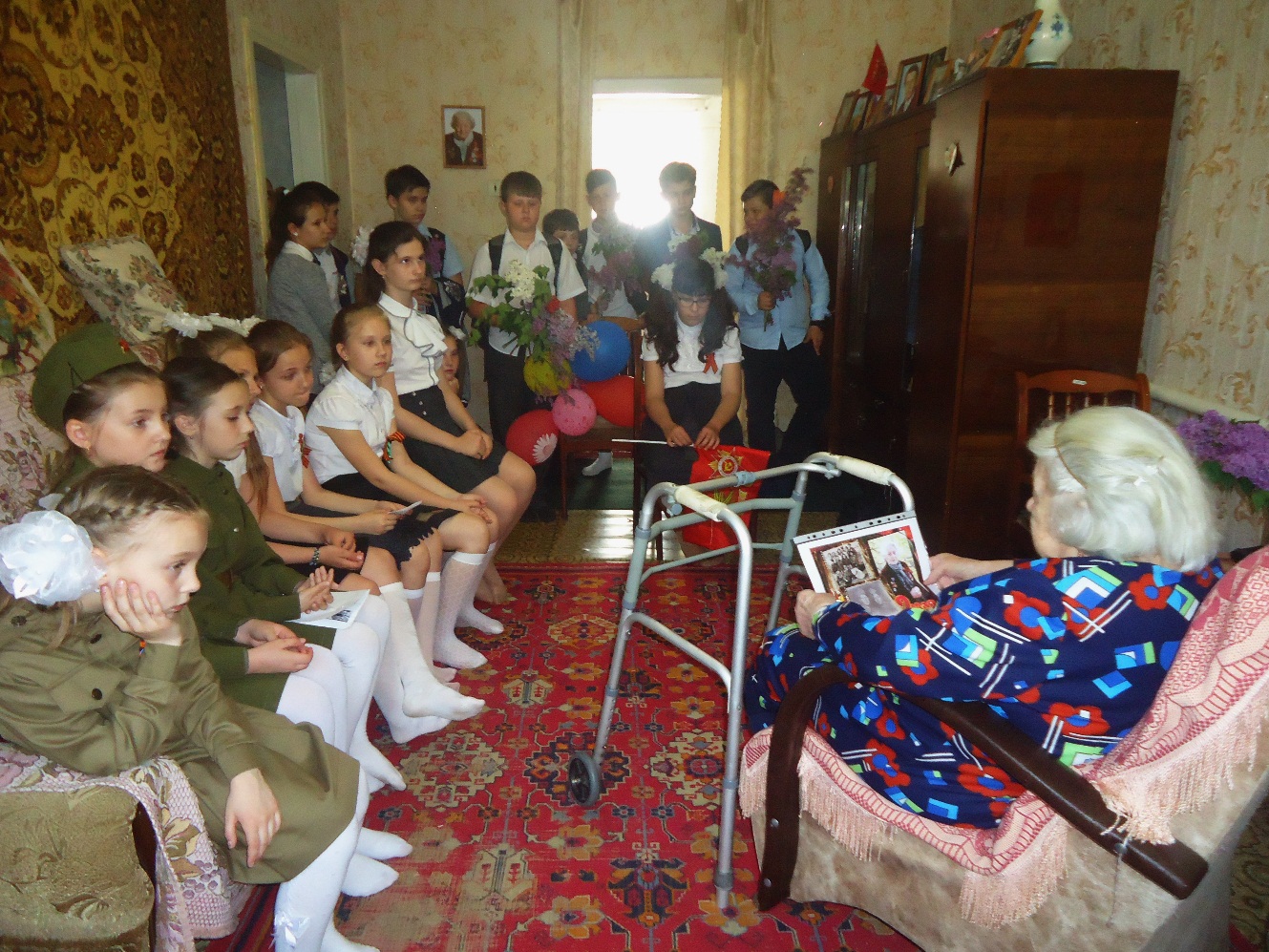 В рассказах ветеранов ни разу не прозвучало слово «патриотизм». Они говорили о любви. Любви к Родине,  к боевым друзьям, к своим родным, о чувстве ответственности за всех, кого любили, о чувстве долга перед ними и перед любимой Родиной.Несмотря на прожитые годы, болезни и потери близких наши героини полны энергии и жизнелюбия.  Мальчишки вручили им огромные охапки цветов, звучали слова признательности и благодарности за победу, за свободу, за жизнь, которую они подарили живущим ныне поколениям. Все вместе мы спели любимую  всеми песню «Катюша». Все услышанное, отозвалось в сердцах мальчишек и девчонок:  возвращались  они  воодушевленные, с чувством огромной гордости за наших победителей. Мы помним, мы гордимся!Лукьяненкова С.И., педагог-библиотекарь, руководитель школьного краеведческого музея «Истоки»